ЧЕРКАСЬКА МІСЬКА РАДА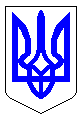 ЧЕРКАСЬКА МІСЬКА РАДАВИКОНАВЧИЙ КОМІТЕТРІШЕННЯВід 16.04.2024 № 498Про внесення змін до рішення виконавчого комітету міської ради від 28.04.2017 № 446 «Про організацію безпеки та охорони життя людей на водних об’єктах у м. Черкаси»Відповідно до ст. 19 Кодексу цивільного захисту України, наказу Міністерства внутрішніх справ України від 10.04.2017 №301 «Про затвердження Правил охорони життя людей на водних об’єктах України», наказу Міністерства охорони здоров’я України від 17.03.2011 № 145 «Про затвердження Державних санітарних норм та правил утримання територій населених місць», враховуючи кадрові зміни та пропозиції управління цивільного захисту Черкаської міської ради, виконавчий комітет Черкаської міської ради.ВИРІШИВ: 1. Внести зміни до рішення виконавчого комітету міської ради від 28.04.2017 № 446 «Про організацію безпеки та охорони життя людей на водних об’єктах у м. Черкаси» виклавши додаток  до рішення в новій редакції (додається).2. Визнати таким, що втратило чинність, рішення виконавчого комітету Черкаської міської ради від 18.04.2023 № 409 «Про внесення змін до рішення виконавчого комітету міської ради від 28.04.2017 № 446 «Про організацію безпеки та охорони життя людей на водних об’єктах у м. Черкаси».3. Контроль за виконанням рішення покласти на начальника управління цивільного захисту населення Черкаської міської ради Панченка Ю. В.Міський голова							    Анатолій БОНДАРЕНКОСкладробочої групи для перевірки готовності місць масового відпочинку людейна водних об’єктах (міських пляжів) м. Черкаси до купального сезонуГолова робочої групи:- Панченко Юрій Вікторович - начальник управління цивільного захисту Черкаської міської ради.Заступник голови робочої групи:- Лобода Володимир Олександрович - заступник начальника управління -начальник відділу організації заходів цивільного захисту Черкаської міської ради.Члени робочої групи:- Наумчук Андрій Миколайович -  заступник директора департаменту житлово -комунального комплексу;- Сарнацька Яніна Анатоліївна - начальник комунального відділу управління житлово-комунального господарства департаменту житлово-комунального комплексу Черкаської міської ради;- Бакум Ольга Миколаївна - заступник начальника відділу екології, департаменту дорожньо-транспортної інфраструктури та екології Черкаської міської ради;-  Кіта Ігор Мечиславович – головний спеціаліст відділу інспектування управління інспектування Черкаської міської ради;- Безверхий Володимир Вікторович - директор комунальної установи «Черкаська міська комунальна аварійно-рятувальна служба» Черкаської міської ради;- Сидоренко Владислав Васильович – провідний інспектор відділу запобігання надзвичайним ситуаціям по Черкаській міській громаді Черкаського районного управління ГУ ДСНС України у Черкаської області (за згодою);- Завгородня Олена Миколаївна – фельдшер санітарного відділу державного нагляду за дотриманням санітарного законодавства Черкаського міського управління Головного управління Держпродспоживслужби в Черкаській області (за згодою);- Віхтоденко Юлія Володимирівна – головний спеціаліст відділу організації заходів цивільного захисту управління цивільного захисту Черкаської міської ради (секретар робочої групи).Заступник начальника управління –начальник відділу організації заходів цивільного захисту		 Володимир ЛОБОДА